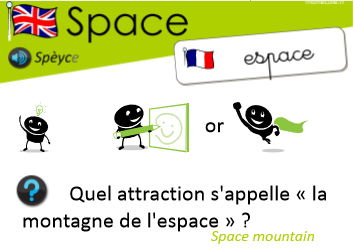 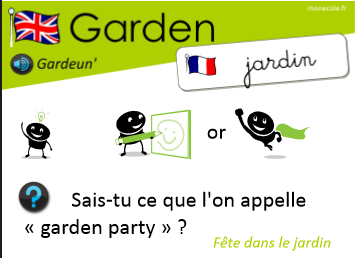 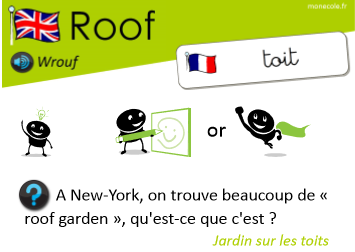 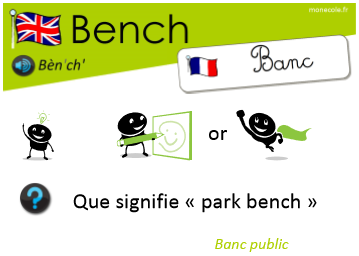 Where are you ? I’m in ...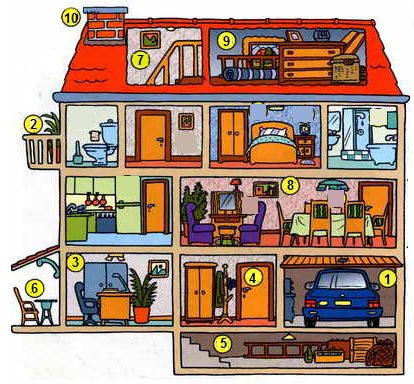 1 : The garage 	 2 : The balcony3 : The work office 4 : The hall 	5 : The cellar 6 : The terrace	7 : Stairs	8 : The picture	9 : The attic 10 : The chimney 